м. Київ					                                      	 «20» січня 2023 р. ЗАПИТ ЦІНОВИХ ПРОПОЗИЦІЙ  						(далі – „Запит”) Товариство Червоного Хреста України (далі – «ТЧХУ») оголошує конкурс на місцеву закупівлю медичних аптечок.  Технічні вимоги до продукції**Товариство Червоного Хреста України залишає за собою право здійснювати закупівлю протягом 2023 року.**Товариство Червоного Хреста України залишає за собою право змінювати кількість замовлення залежно від наявного фінансування та наявної кількості транспортних засобів.*** Учасники при поданні комерційної пропозиції повинні надіслати зразки виробів.Термін постачання – 3-5 днів з моменту отримання передплати. Місце поставки: доставка  товару здійснюється транспортом Постачальника, та включає завантажувальні та розвантажувальні роботи, за  рахунок постачальника, за адресою: м. Київ вул. Євгена Чикаленка, 30.  Інша інформація:Валютою тендерної пропозиції є гривня. Розрахунки здійснюватимуться у національнійвалюті України на розрахунковий рахунок постачальника.Оплата здійснюється за системою 50% передплати після отримання рахунку, та 50% постоплати по факту підписання відповідних накладних. Якщо Учасник пропонує власну систему оплати, просимо вказати її в Додатку 1.Покупець має право змінювати обсяг закупівлі та позиції Товару залежно від реального фінансування видатків та/або виробничої потреби Покупця. Склад цінової пропозиції: Цінова пропозиція у формі Додатку 1 до запиту на фірмовому бланку; Документи, які підтверджують відповідність технічним та кваліфікаційним вимогам; Також просимо додати до Вашої тендерної пропозиції будь-які інші документи, що, на Вашу думку, можуть бути корисними для оцінки пропозиції (наприклад, рекомендаційні листи, тощо). Запитання щодо цінової пропозиції надсилайте на електронну пошту: zakaz@redcross.org.ua до 18:00  26.01.2023 р. Цінові пропозиції приймаються на електронну пошту: zakaz@redcross.org.ua до 27.01.2023 року до 18:00. Підписанням та поданням своєї цінової пропозиції учасник погоджується з наступним:участь у закупівлі пов’язаних осіб або ж змова учасників місцевої закупівлі забороняється. У разі виявлення таких фактів, результат закупівлі буде відмінено або договір з відповідним постачальником буде достроково розірвано в односторонньому порядку з поверненням всього отриманого таким постачальником за договором та відшкодуванням збитків завданих Організації.пропозиція може бути відхилена, та/або договір може бути розірваний, якщо є будь-які докази, що підписання договору або виконання договору включають в себе хабарництво або будь-які інші незаконні дії.учасник самостійно одержує всі необхідні документи, пов’язані з поданням його тендерної пропозиції, та несе всі витрати на їх отримання.  Підписанням та поданням своєї цінової пропозиції учасник підтверджує:1.1. з метою забезпечення дотримання вимог законодавства України, а саме Постанови Кабінету міністрів України №187 від 03 березня 2022 року «Про забезпечення захисту національних інтересів за майбутніми позовами держави Україна у зв’язку з військовою агресією Російської Федерації», на дату подання пропозиції, він (його посадові особи) не належить до:     - юридичних осіб, створених та зареєстрованих відповідно до законодавства України, кінцевим бенефіціарним власником, членом або учасником (акціонером), що має частку в статутному капіталі 10 і більше відсотків, яких є Російська Федерація, громадянин Російської Федерації, крім того, що проживає на території України на законних підставах, або юридична особа, створена та зареєстрована відповідно до законодавства Російської Федерації; - осіб, пов’язаних з державою-агресором.1.2. На Учасника (його посадових осіб) не поширюється дія економічних Санкцій*.Санкції* - Санкції Ради безпеки ООН, Відділу з контролю за іноземними активами Державного казначейства США, Департаменту торгівлі Бюро промисловості та безпеки США, Державного департаменту США, Європейського Союзу, України, Великобританії або будь-якої іншої країни чи організації, рішення і акти якої є юридично обов'язковими.1.3. Учасника (його посадових осіб) не включено до:Санкцій РНБО (Ради національної безпеки і оборони України).Санкційного списку Міністерства Фінансів США (OFAC).Санкційного списку Канади.Санкційного списку ЄС.Зведеного санкційного списку Австралії.Санкційного списку Великобританії.Санкційного списку Японії проти РФ у зв'язку з подіями в Україні.Санкційних списків Бюро промисловості та безпеки (BIS) Міністерства торгівлі США.Методика обрання переможця конкурсу (процедури місцевої закупівлі). Спочатку серед поданих цінових пропозицій Тендерним комітетом відбираються пропозиції, які відповідають технічним, кваліфікаційним та іншим вимогам до предмета закупівлі та постачальника, які містяться у цьому Запиті. З відібраних цінових пропозицій Комітетом обирається пропозиція з найнижчою ціною та постачальник/виконавець, який подав таку цінову пропозицію, оголошується переможцем процедури місцевої закупівлі. Визначення переможця даної процедури закупівлі відбудеться, протягом 3 робочих днів з дати розгляду цінових пропозицій. Результати процедури закупівлі буде повідомлено всім учасникам не пізніше 3 (трьох) робочих днів з дати прийняття рішення про визначення переможця шляхом надсилання відповідних повідомлень всім учасникам місцевої закупівлі електронною поштою або розміщення інформації на сайті Товариства www.redcross.org.ua. Укладання договору: Замовник укладає договір про закупівлю з учасником, який визнаний переможцем, протягом строку дії його пропозиції, не пізніше ніж через 20 днів з дня прийняття рішення про намір укласти договір про закупівлю відповідно до вимог тендерної документації та пропозиції учасника-переможця. Умови договору про закупівлю не повинні відрізнятися від змісту цінової пропозиції переможця процедури закупівлі. Істотні умови договору про закупівлю не можуть змінюватися після його підписання до виконання зобов’язань сторонами в повному обсязі. Зміни до договору про закупівлю оформлюються в такій самій формі, що й договір про закупівлю, а саме у письмовій формі шляхом укладення додаткової угоди до договору. У разі відмови переможця від підписання договору про закупівлю відповідно до вимог тендерної документації, замовник відхиляє цінову пропозицію такого учасника та визначає переможця серед тих учасників, строк дії цінової пропозиції яких ще не минув. Голова тендерного комітету					Р.І. Ошовська Додаток 1  до запиту                                                                                                    ____________________________________________(назва підприємства/фізичної особи), надає свою пропозицію щодо участі у закупівлю медичних аптечокДоставка: цінова пропозиція включає доставка  товару транспортом Постачальника, та включає завантажувальні та розвантажувальні роботи на адресу: м. Київ, вул. Євгена Чикаленка, 30. Термін доставки: _________________ Умови оплати:     _________________ Ми погоджуємося з умовами, що Ви можете відхилити нашу чи всі надані пропозиції, та розуміємо, що Ви не обмежені у прийнятті будь-якої іншої пропозиції з більш вигідними для Вас умовами. 	Ми погоджуємося з умовами, що Замовник має право самостійно зменшити обсяги закупівлі в за-лежності від наявного фінансування.									Ми погоджуємось зафіксувати цінову пропозицію на термін в 30 календарних днів з моменту по-дачі.Подаючи свою пропозицію ми підтверджуємо повну комплектацію та відповідність зазначено-му у оголошенні описі. Керівник організації/ФОП:	_________________________ ( ____________________)  МП                                                         підпис			ПІБ №* Назва Кількість (шт.)Додаткова інформація 1 Аптечка тактична IFAK BAG для надання першої медичної допомоги350 Додаток №1 Обов’язкові кваліфікаційні вимоги до постачальника товарів або виконавця робіт та послуг Документи, які підтверджують відповідність кваліфікаційним вимогам Право на здійснення підприємницької діяльності з відповідністю КВЕДамКопія свідоцтва про державну реєстрацію (для зареєстрованих до 07.05.2011 року, якщо їм не було видано Виписку) або Виписка з Єдиного державного реєстру юридичних осіб та фізичних осіб-підприємців або Витяг з Єдиного державного реєстру юридичних осіб та фізичних осіб-підприємців, в якому зазначаються основні види діяльностіКопія свідоцтва про реєстрацію платника податку на додану вартість або Витяг з реєстру платників єдиного податку (для зареєстрованих з 01.01.2014 року), або довідки з податкового органу про обрання системи оподаткуванняВідповідні сертифікати, ліцензіїБезготівковий розрахунок50 % передплати,  50% пост оплатаЦінова пропозиція з зазначенням банківських реквізитів постачальника, умов оплати та поставки.Юридична особа, яка є учасником, не внесена до Єдиного державного реєстру осіб, які вчинили корупційні або пов’язані з корупцією правопорушенняЛист-гарантія на бланку учасника (за наявності)Юридична особа протягом останніх трьох років не притягувалася до відповідальності за порушення, передбачене пунктом 4 частини другої статті 6, пунктом 1 статті 50 Закону України «Про захист економічної конкуренції», у вигляді вчинення антиконкурентних узгоджених дій, які стосуються спотворення результатів торгів (тендерів)Лист-гарантія на бланку учасника (за наявності)Службова (посадова) особа учасника, яка підписала тендерну пропозицію, не було засуджено за злочин, вчинений з корисливих мотивів, судимість з якої не знято або не погашено у встановленому законом порядкуЛист-гарантія на бланку учасника (за наявності)Юридична особа, яка є учасником, не має заборгованості із сплати податків і зборів (обов’язкових платежів)Лист-гарантія на бланку учасника (за наявності)Відомості про підприємствоПовне найменування учасника – суб’єкта господарюванняВідомості про підприємствоІдентифікаційний код за ЄДРПОУВідомості про підприємствоРеквізити (адреса – юридична та фактична, телефон, факс, телефон для контактів)Відомості про підприємствоБанківські реквізитиВідомості про особу (осіб), які уповноважені представляти інтереси Учасника(Прізвище, ім’я, по батькові, посада, контактний телефон).№НайменуванняДодаткова інформаціяКіл-тьЦіна за одиницю   (з врахуванням відповідного до системи оподаткування податку) грн.Вартість пропозиції (з рахуванням відповідного до системи оподаткування податку) грн.1 Аптечка тактична IFAK BAG для надання першої медичної допомоги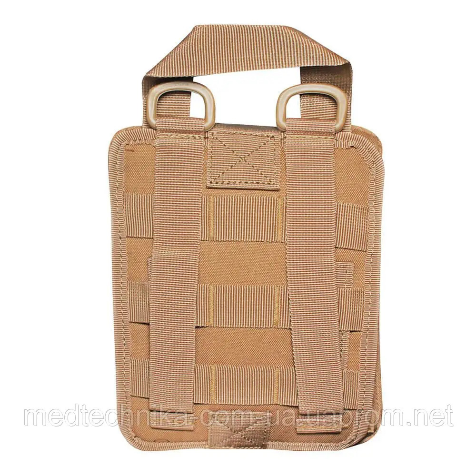 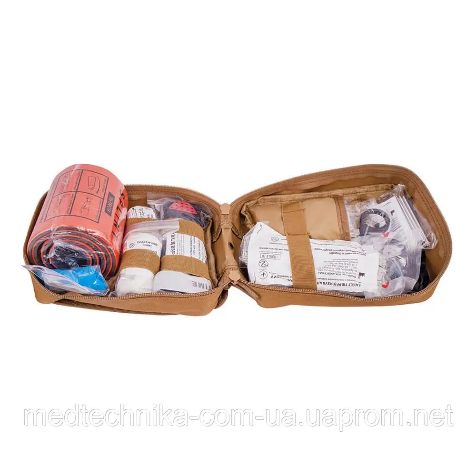 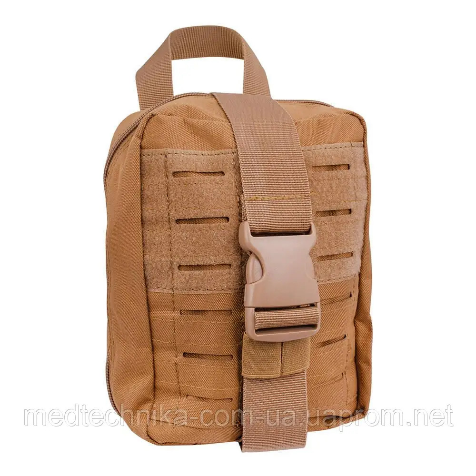 Склад аптечки тактичної для надання першої медичної допомоги:Склад аптечки тактичної для надання першої медичної допомоги:• засіб для зупинення кровотечі механічний C-A-T, Gen7 (North American Rescue/SICH) / Tourniquet – 2 шт.• оклюзійна торакальна пов'язка (наліпка) з клапаном (HALO) / Chest Seal Vented – 1 шт.• пакет перев'язувальний індивідуальний стерильний з еластичними компресійними компонентами першої допомоги (SICH Bandage 6) / Emergency Bandage – 1 шт.• марля спресована (Tytek EZ-Gauze) Compressed Gauze – 1 шт.• рукавички нітрилові оглядові нестерильні, розмір L – дві пари (4 шт.)• назофарингеальний повітровід (довжина 150 мм, зовнішній діаметр Fr 28, внутрішній діаметр 7 мм) / Nasal Airway – 1 шт.• маркер водостійкий для нанесення інформації синього кольору / Marker – 1 шт.• еластичний бинт (довжина 1,5 м, ширина 8 см) / Elastic Bandage – 1 шт.• ножиці для розрізання одягу та взуття (атравматичні) EDC (розмір 18 см) / Scissors – 1 шт..• шина медична (11х46 см) / Splint – 1 шт.• пластир на нетканній основі (3х500 см) / Wound Plasters – 1 шт.• термоковдра Tatonka Rettungsdecke (210х160см) / Emergency Blanket – 1 шт.• засіб для зупинення кровотечі механічний гумовий "Омега" (джгут) / Hemostatic Rubber Bandage "Omega" – 1 шт.• маска для дихання рот в рот / CPR Face Shield – 1 шт.• футляр (сумка); розміри: висота – 23 см, ширина – 17 см, товщина – 12 см), колір: хакі, мультікам, піксель / Bag – 1 шт.• скотч армований (ширина 48мм, довжина 5м)  / PE Tape - 1 шт.• Чоловіча гігієнічна помада для губ Colour Intense Protective For Men (5 гр.) / Hygienic Lipstick- 1 шт.• картка пораненого (ширина 115мм, довжина 178 мм, щільність 135 гр/см.) / TCCC Card - 1 шт.• вкладиш / List - 1 шт.350Сума з/ без ПДВ, грн Сума з/ без ПДВ, грн Сума з/ без ПДВ, грн Всього з/без ПДВ, грн Всього з/без ПДВ, грн Всього з/без ПДВ, грн 